SNU 미주 동창회 멘토링 프로그램 (SNUAA-USA Mentoring Program)멘 토 지 원 서 (Mentor Application)멘토 기본인적사항 (Personal Information)2. 멘티를 위한 멘토링 정보 (Mentoring Information for Mentee)성명(Name)임종식(Rhim, Johng Sik)현재 소속기관 (Organization) 현재 소속기관 (Organization) Uniformed Services University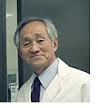 단과대학 (College)Health Science학과(Department)학과(Department)Dept. of Surgery전화 (Tell)(Cell Phone)301-299-5668E-mailE-mailjrhim@verizon.net서울대 학번 (SNU Entrance Year)1951서울대 입학시 전공 (Major)서울대 입학시 전공 (Major)의학과의학과주소(Address)11455 S. Glen Road, Potomac, MD 2085011455 S. Glen Road, Potomac, MD 2085011455 S. Glen Road, Potomac, MD 2085011455 S. Glen Road, Potomac, MD 2085011455 S. Glen Road, Potomac, MD 20850멘토링 해 줄 수 있는 전문분야 (Specialty area(s) for mentoring)Cancer Biology, OncologyCancer Biology, OncologyCancer Biology, OncologyCancer Biology, OncologyCancer Biology, Oncology멘토링 기관(Mentoring Institute)NIH or USUHS멘토링 구분 (Mentoring Type)Post-doctoral training Post-doctoral training Post-doctoral training 멘토링 기관 주소 (Address)4301 Jones Bridge Road Bethesda, MD 208144301 Jones Bridge Road Bethesda, MD 208144301 Jones Bridge Road Bethesda, MD 208144301 Jones Bridge Road Bethesda, MD 208144301 Jones Bridge Road Bethesda, MD 20814숙소 구분 (Housing)Apartment rental price around Bethesda area ($1700~$2200 per month)Apartment rental price around Bethesda area ($1700~$2200 per month)Apartment rental price around Bethesda area ($1700~$2200 per month)Apartment rental price around Bethesda area ($1700~$2200 per month)Apartment rental price around Bethesda area ($1700~$2200 per month)멘토링 비용 (Mentoring Cost)Post-doctoral training cost is supported by NIH항공료, 체재비는 본인 부담 원칙이며 인턴쉽 등에 비용이 발생할 경우 추후 논의 가능Post-doctoral training cost is supported by NIH항공료, 체재비는 본인 부담 원칙이며 인턴쉽 등에 비용이 발생할 경우 추후 논의 가능Post-doctoral training cost is supported by NIH항공료, 체재비는 본인 부담 원칙이며 인턴쉽 등에 비용이 발생할 경우 추후 논의 가능Post-doctoral training cost is supported by NIH항공료, 체재비는 본인 부담 원칙이며 인턴쉽 등에 비용이 발생할 경우 추후 논의 가능Post-doctoral training cost is supported by NIH항공료, 체재비는 본인 부담 원칙이며 인턴쉽 등에 비용이 발생할 경우 추후 논의 가능http://nihksa.org/xe/KSA/board_12/1036